Listening: Open QuestionsUslyšíte průvodce hovořit k návštěvníkům prázdninového centra Loch Ness ve Skotsku. Na základě vyslechnuté nahrávky odpovězte na otázky v úlohách 1-8. V odpovědích použijte nejvýše 3 slova. Čísla můžete zapisovat číslicemi.Dáme to! Listening: Open Questions_______________________________________________________The Loch Ness Holiday CentreHow long is the stay at The Loch Ness Holiday Centre?___________ daysApart from Scotland’s geology, what else will the visitors learn about in the presentation?___________On what page  in the presentation can the visitors see a list of the meeting points?on page (number)_____________What is the name of the 165-foot-high waterfall?The Falls of_____________What activity is the three-hour boat trip organised for?___________In what year was the oldest whisky in The Whisky Shop produced?in___________In The Whisky Shop, what can visitors taste if they pay extra?__________What does the guide advise children to eat in the Nessie Centre? __________Co jsem se touto aktivitou naučil(a):……………………………………………………………………………………………………………………………………………………………………………………………………………………………………………………………………………………………………………………………………………………………………… Autor: Lýdie Valešová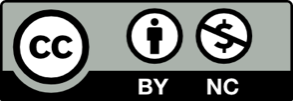 Toto dílo je licencováno pod licencí Creative Commons [CC BY-NC 4.0]. Licenční podmínky navštivte na adrese [https://creativecommons.org/choose/?lang=cs].